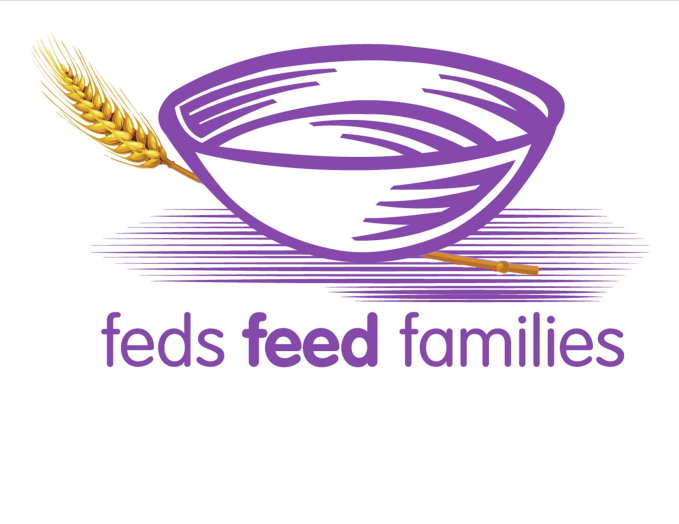 BOX REQUEST INSTRUCTIONS 
for delivery in the DC metropolitan areaTo receive boxes submit an email to fedsfeedfamilies@usda.gov with the following:Email subject line:  Box Request [insert your agency name, include parent agency if applicable]Your name and telephone numberThe number of boxes needed (Holds up to 200 pounds)The number of pallets needed (Holds up to 4 boxes)Agency address POC and Alternate POC name (for the loading dock), telephone number (cell phone preferred) and email addressLoading dock address and special loading dock instructions ex.  (loading dock times of operations, security check points)